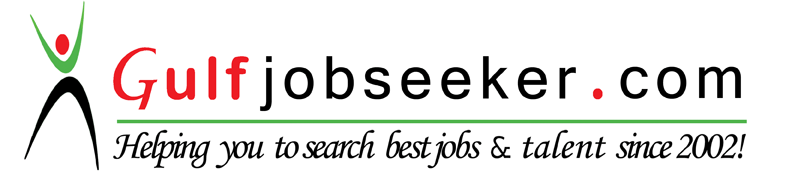 Whats app  Mobile:+971504753686 Gulfjobseeker.com CV No:1568064E-mail: gulfjobseeker@gmail.comPERSONAL STATEMENTI’m an experienced HR Manager cum Accountant looking for a new opportunity within a large or small operation in UAE.  I have previous experience in HR based Government accounting as well a small business accounting.___________________________________________________________________PROFESSIONAL EXPERIENCEPUBLIC  SECTOR EXPERIENCEJob History  I have been serving as Senior Auditor / Pay Roll Officer / HR Accountant / Assistant Accounts Officer in a Government Institution namely Accountant General Pakistan Revenues (AGPR), Islamabad (A subordinate department of the Ministry of Finance & Revenues, Government of Pakistan) from Feb. 2000 to Sep. 2015. ________________________________________________________________                                       Job ResponsibilitiesAs Senior Auditor (from Feb. 2000 to Dec. 2004)Pre-audit of the financial claims of the Federal Government Departments in Islamabad such as:-Utility claims (i.e. Telephone bills, Electricity bills, Gas bills).Personal claims of the employees such as:-    Medical claims.Salary claims.Travelling Allowance/Daily Allowance claims etc of the employees.Contractors claims/bills.As Pay Roll Officer-SAP (from Jan, 2005 to Nov. 2010)Working on SAP (System Application Product), a customized E.R.P, with the following job responsibilities:-Hiring of new employees by putting their personal information into the SAP system and allotting them a unique personnel number.Payment of pay and allowances through SAP system by directly crediting into their bank accounts.Payment of loans/advances to the employees (i.e House Building Advance, Motor Car Advance, Motor Cycle Advance, and General Provident Fund Advance). Deduction of principal amount from their pay through equal monthly installments.Execution of monthly Pay Roll and sending the bank advices and cheques to the main branches of different banks for onward credit into employees’ accounts.  Stoppage of Pay and Allowances in case of retirement, death, resignation etc.Transfer of employees data through SAP to other stations in case of transfer of the employees.Printing of system generated monthly Pay Slips.Generation of HR Reports.As HR    Accountant (from Dec. 2010 to June, 2011)Serving on deputation in the Ministry of Education with the following job responsibilities:-Maintaining budget relating to Educational Projects.Monthly reconciliation of expenditures of the Education department with AGPR statements.Preparation of annual budget estimates.Monthly reconciliation of Cash Books with Bank statements.Maintaining cheque books and issuance of cheques for payment to vendors.As Assistant Accounts Officer (from July, 2011 to Sep, 2015)Working in Pension Facilitation Centre of AGPR, with the following supervisory responsibilities:-                                                 Coordination between AGPR and other Departments/stakeholders.Formulation of pension policies and procedures.Preparation of Pension Budget Estimates in billions.Maintaining check and balance on pension expenditures through monthly reconciliation.Reporting of pension data/information to the higher authorities.Authorization of pension to the retired employees through SAP.Sending of monthly   pension through SAP directly into pensioners’ bank accounts.CORPORATE  SECTOR EXPERIENCEJob HistoryI have been serving as a part time E.R.P. Accountant in a consultancy firm namely FAWAD ASSOCIATES, Rawalpindi, Pakistan from January, 2013 to June, 2015.Duties/Job Responsibilities:-As Software Accountant/Assistant Manager (HR & Administration) from January, 2013 to June, 2015.I have been working on Peachtree, QuickBooks, and Tally in the following areas of operation:-Cash Accounts.Accounts Receivables.Accounts Payables.Customers and Vendors.Inventory.Income Statement, Balance Sheet (Related Accounts).Cash and Credit Based Transactions.HR & Administration (daily, weekly, & monthly assignments).Performing tasks to suit customers’ needs.Customers Services & Vendors Services.Procurement.Vendor Management.Marketing.EDUCATIONCity University of Science and Information Technology, Peshawar (Pak)	              MBA (Finance) ………………………………. March, 2009ADDITIONAL QUALITIES	Computer Knowledge		I am also capable of working in Word, Excel, Power Point, and using Internet.LanguagesI can understand, speak, read, and write English, Urdu, Hindi, and Punjabi